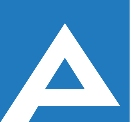 Agenţia Naţională pentru Ocuparea Forţei de MuncăCOMISIA DE CONCURS Lista candidaţilor care au promovat concursul pentru ocuparea funcţiilor publice vacante (18.01.2022)  Nr. d/oNume, PrenumeLocul pe care s-a plasat candidatulSpecialist principal,   Direcția Observatorul pieței munciiSpecialist principal,   Direcția Observatorul pieței munciiSpecialist principal,   Direcția Observatorul pieței munciiDat fiind faptul ca nici unul dintre candidați nu a obținut nota minimă de promovare a interviului, aceștia au fost excluși din concurs. Dat fiind faptul ca nici unul dintre candidați nu a obținut nota minimă de promovare a interviului, aceștia au fost excluși din concurs. Dat fiind faptul ca nici unul dintre candidați nu a obținut nota minimă de promovare a interviului, aceștia au fost excluși din concurs. 